Note: 0.5-1; 0.5-3; and 0.5-5 represent D. japonica exposed to 0.5 mg/L SDS for 1, 3, and 5 days respectively.1-1; 1-3; and 1-5 represent D. japonica exposed to 1.0 mg/L SDS for 1, 3, and 5 days respectively.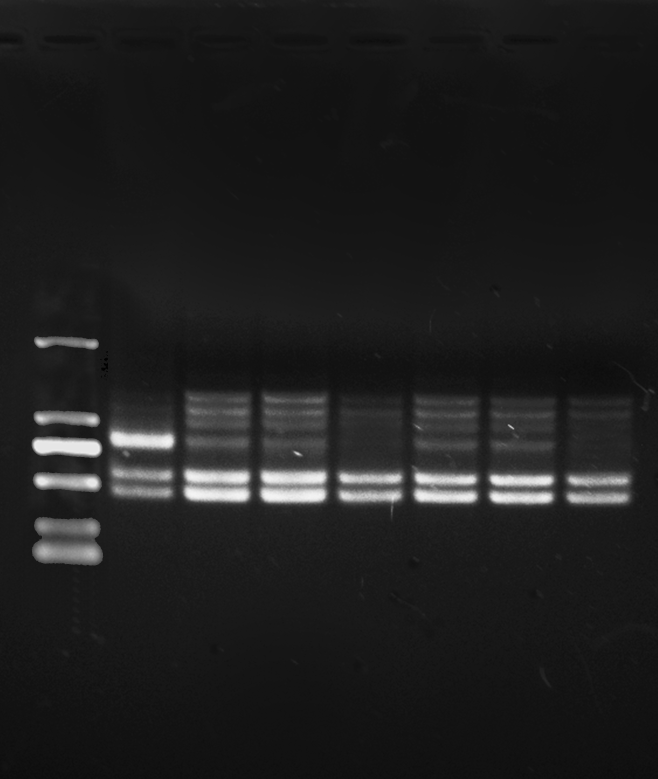 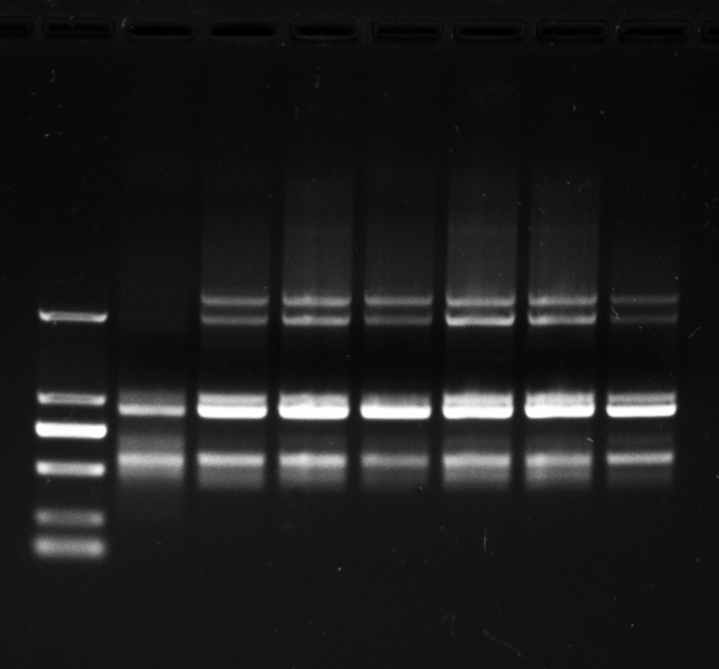 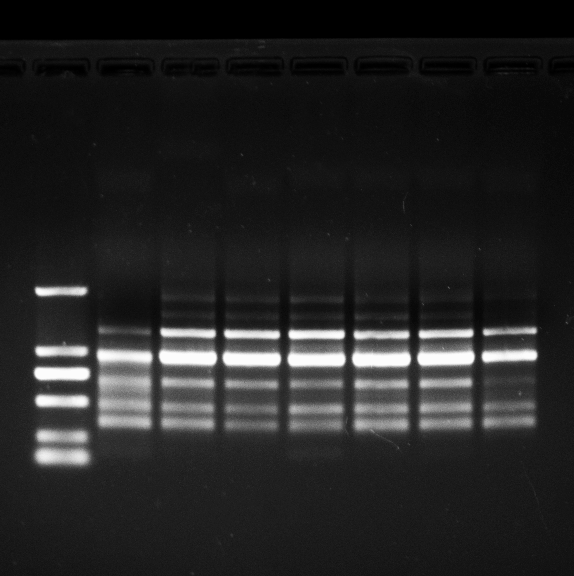 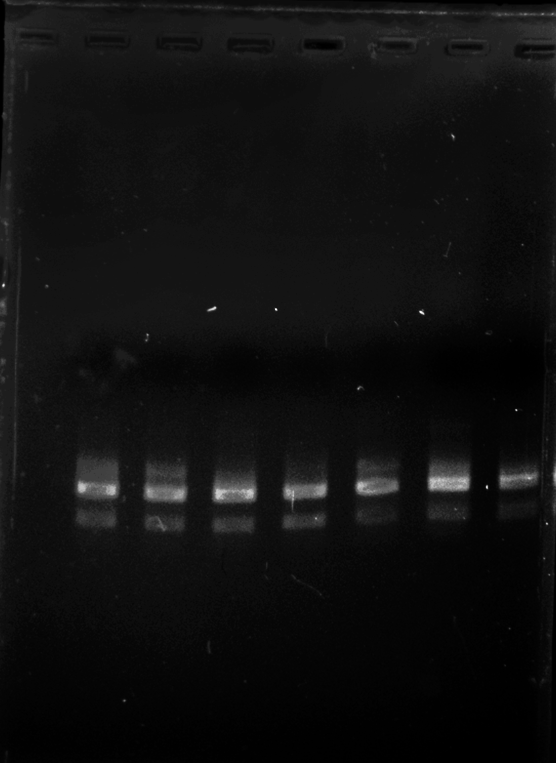 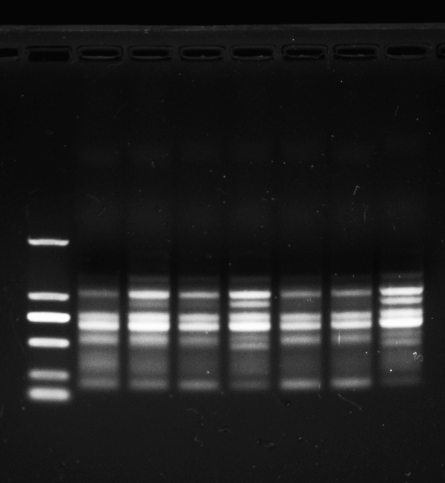 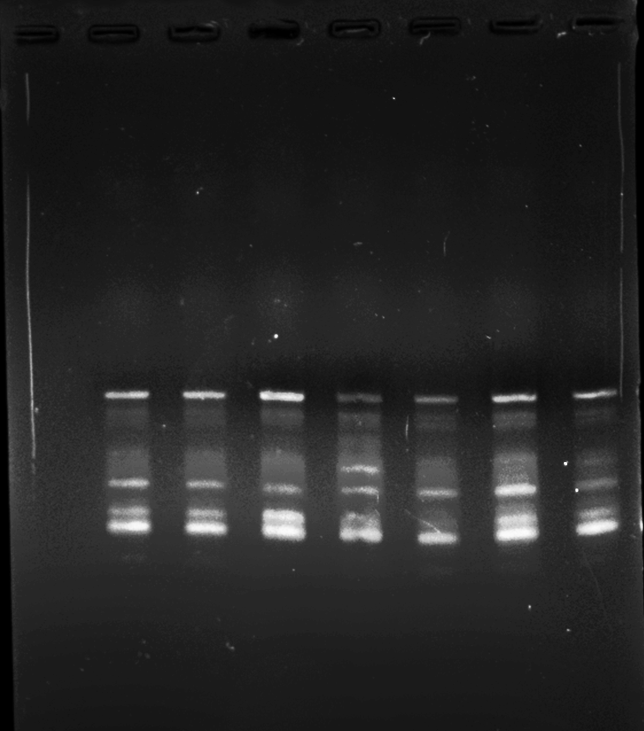 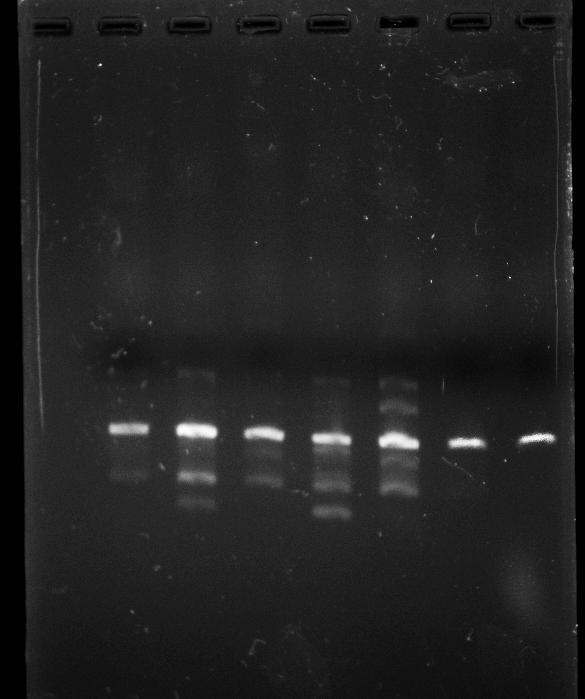 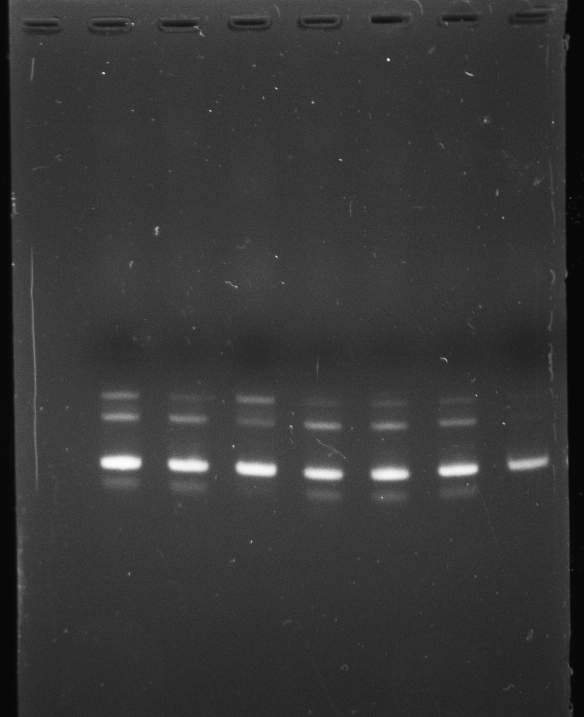 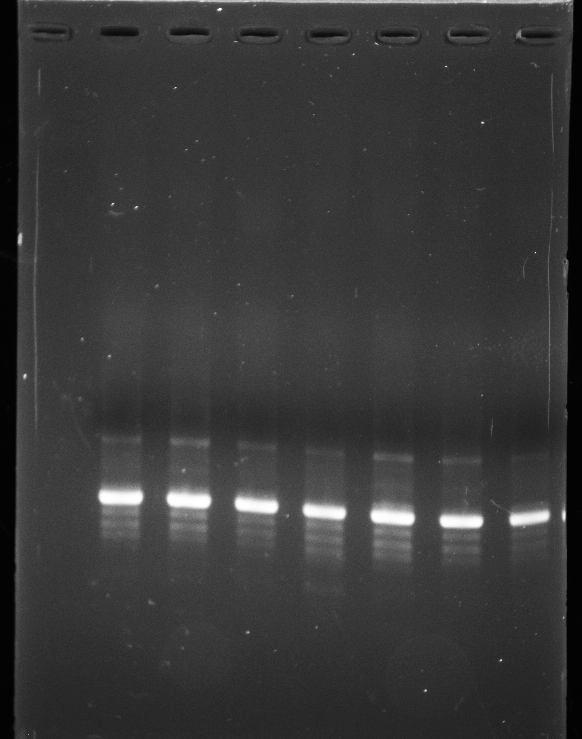 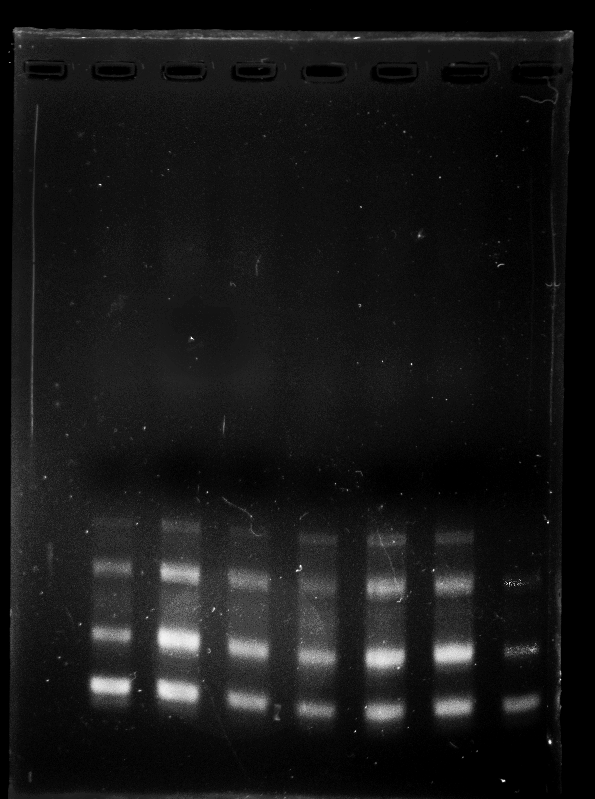 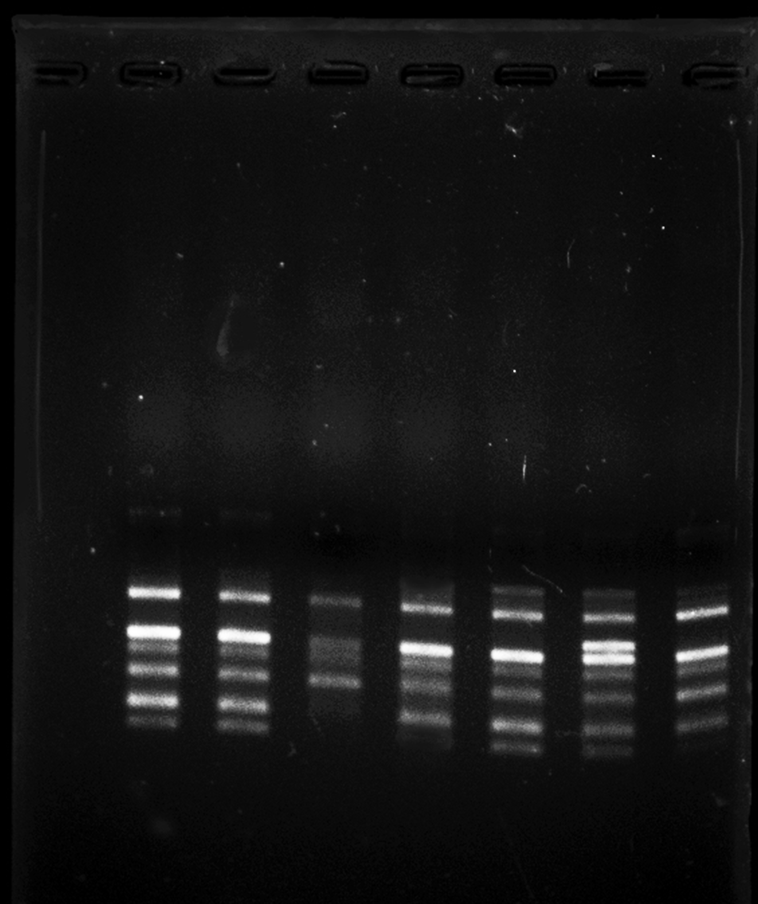 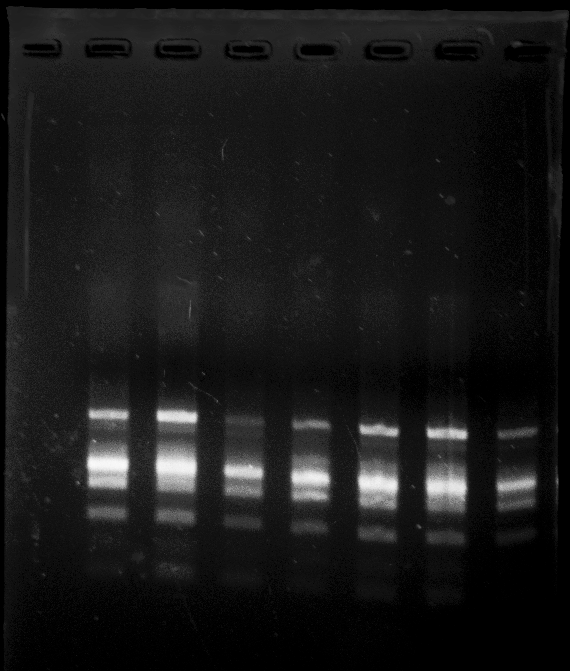 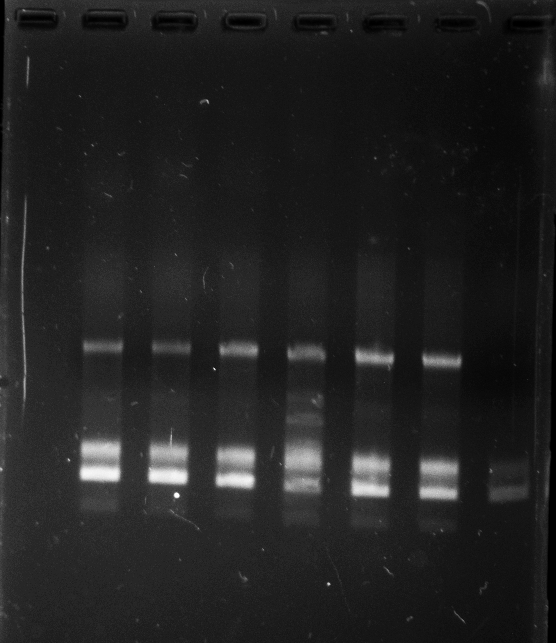 